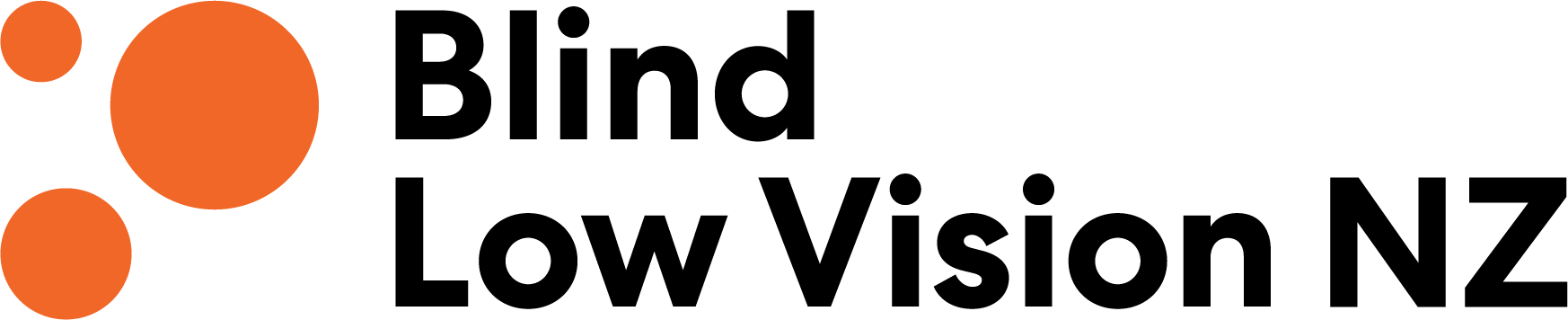 How to Set Up Your Echo Dot with an Android Phone	This document takes you through setting up your Amazon Echo Dot using your Android phone.	OverviewThere are three main steps to get your Echo set up and working:Install the Alexa App on your phoneUse the App to set up your account and Echo speakerUse the App to configure your Echo’s settings (location, sounds, etc) What you will needHave the following to set up:Your Amazon account details including password Your Amazon Echo Dot Your Android phoneThe name and password for your Wi-Fi PreparationRemove your Amazon Echo speaker and power plug from the box, but don’t plug it in until asked to during the setup procedure.Set up the Alexa app on your phoneGo to your phone and select Play Store 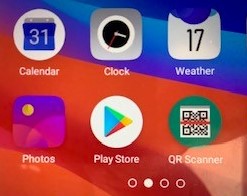 Type in Amazon Alexa in the search box Tap on: Amazon Alexa from the list that appearsTap: Install Once installed, tap the: Open buttonIf a pop-up asks to allow Alexa to use Bluetooth, tap: OKIf you already have an Amazon Account, enter your: email address and password, then tap: Sign-in, Select: Continue	A welcome screen will appearSelect : Continue	You will be asked if you want to set up a deviceUse the App to set up your Echo speakerPlug in Echo Dot to power socket.Wait for dot to initialise. Visually, the light ring will turn blue for a couple of moments, then switch to orange, and then play a short audio greeting. Alexa will announce, “Your device is ready to setup…”Note: If light ring does not turn to orange hold down action button (button with raised dot) for about 5 seconds until you hear set up tone and message.If not already open, open Amazon Alexa app on your phone by clicking the icon 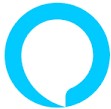 Confirm your name and continue If you want you can add your phone number to allow you to contact other people. You will need to scroll down to find the NZ +64 country location. It will send a text to your phone with a single use number password to include as part of the set up.Select the devices icon. This is icon 5 of 5 along the bottom of the app. (See image below)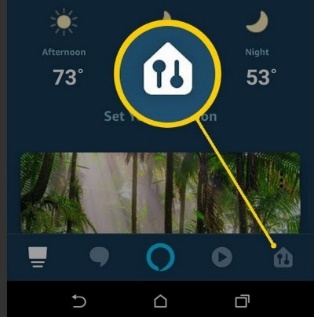 Select the + icon in top right-hand corner of screen. Select Add DeviceYou will be asked “What device are you setting up?” Select Amazon EchoFrom the list choose a device to setup – Select Echo DotWhich Echo Dot are you setting up?  Select 3rd Generation The set up will ask “Is your Echo Dot displaying orange light”? YesHelp Alexa find your new device. Select AllowTurn on Bluetooth. SkipBegin setup. Continue Connect the Echo Dot to Your WifiSelect your network.Enter password and connect.Wait for Alexa to announce “Your device is ready.” Visually, the ring will now turn to blue.Your Echo Dot is now connected. Tap Continue.Where is your Echo Dot? Select an option and tap Continue.Welcome to Echo Dot. Tap Skip.Tap on: Enter a new addressFrom the box that appears, tap: Allow While Using AppTap in the box that says: Search for name or addressStart typing in: your addressWhen it appears in the list, tap on: your address, then tap: ContinueTap on either Home or Work, then tap: ContinueConfiguring your Echo Dots settingsFrom the bottom menu, tap: DevicesSelect the icon that says Echo and AlexaTap on: the location you selected for your Echo Tap on: Your Name’s Echo DotScroll down to: SoundsTap: Start of Request slider onTap: End of Request slider onTap the: Back arrow (top left of screen)Scroll down the list of settings and check the following:Device Location is correctTime Zone is set to: New ZealandLanguage is correctMeasurement Units is set to: Celsius, KilometresFrom the bottom menu, tap: HomeTest connection. Say, “Alexa, time.” If Alexa announces a time, whether it’s right or wrong, it means you have successfully connected to wifi and configured your Echo Dot.